TRAFFIC SAFETY DIVISION APPLICATION FOR  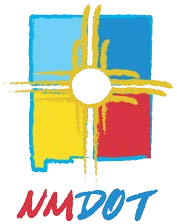 IGNITION INTERLOCK SERVICE TECHNICIAN                                                             RENEWAL CERTIFICATE INSTRUCTIONS FOR COMPLETING THIS APPLICATION Before you begin working on this application, please review the rules regarding the Ignition Interlock Program (NMAC 18.20.11), which can be found on the Transportation Safety Center (TSC) website (https://transportation.unm.edu/) under the Ignition Interlock tab.  Please print out a copy of these rules and keep it handy for future reference.  You will need it.   PLEASE: complete this application by entering all fields of information ONLINE before printing for signatures and initialspress [Tab] to move forward, [Shift] + [Tab] to move backward through the formread and follow the instructions in each section before completing themprovide all information requested include the required documents carefully read and initial by hand each Sworn Statement sign and date the applicationif the application is postmarked on or after May 1st, include a check for a late fee made payable to the Traffic Safety Division in the amount of $25.00  Applications for renewal will not be accepted after May 31st, no extensions will be granted make a copy of the completed application and required documents for your records mail the ORIGINAL application to: UNM Transportation Safety Center4400 Alameda Blvd NESuite AAlbuquerque, NM  87113If you have any questions concerning this application, the forms or any of the requirements please contact:Carolyn Kirlin by email:  tsciilprograms@unm.edu or by telephone at 505-414-1598.  For information related to the Ignition Interlock Indigent Fund, please contact:  Debbie Varela by DebbieL.Varela@state.nm.us or by telephone at 505-795-4489.WHAT HAPPENS ONCE YOU SUBMIT THIS APPLICATIONThe Transportation Safety Center (TSC); on behalf of the Traffic Safety Division (TSD) will review your application within 15 days to determine if it is complete.  Applications will be reviewed in the order in which they are received.  Applications will not be considered complete until the TSC receives all required documents, including the MVD and DPS reports. If the application is not complete, TSC will contact you regarding the missing information or documents.  If TSC does not receive the missing information or documents within 30 days of the date of the email notification, your application will be voided.  You may resubmit a complete original application at any time.               (1)  TSD will renew the certificate of an service technician for a period of one year if the service technician:                    (a)  has filed the required documents;                    (b)  meets the standards specified in subsection D of 18.20.11.14 NMAC; and                    (c)  has received an overall rating of satisfactory or better in the periodic evaluations conducted by                           TSD or its designee during the preceding year.             (2)  TSD shall not renew the certificate of any service technician who:                     (a)  fails to file the required documents;                    (b)  receives an overall rating of unsatisfactory in the periodic evaluations conducted  by TSD or its                            designee during the preceding year; or                    (c)  fails to meet the standards specified in subsection D of 18.20.11.14 NMAC.  If the TSD does not approve your application, you will receive a letter stating the reasons why it was not approved.  If the reasons can be resolved, you may resubmit your application. NO PERSON MAY CONTINUE TO INSTALL, SERVICE, OR REMOVE IGNITION INTERLOCK DEVICES IN NEW MEXICO AFTER JUNE 30th OF THIS YEARUNLESS AND UNTIL THE TRAFFIC SAFETY DIVISION HAS GRANTED WRITTEN APPROVAL BY ISSUING AN IGNITION INTERLOCK INSTALLER’S CERTIFICATE FOR THE FISCAL YEAR COMMENCING JULY 1st.PLEASE KEEP THESE INSTRUCTIONS FOR FUTURE REFERENCEAPPLICATION FOR SERVICE TECHNICIAN RENEWAL CERTIFICATE Section 1 – Technician InformationSection 2 – Devices You Are Trained to Service   Section 3 – Required DocumentsPlease submit the following documents with your application: A copy of your limited driving history for any and all states in which you resided in the last five years, dated no earlier than 60 days before the date the application is filed.        For NM only, complete the ‘Request for MVD Limited Driving History’ form and attach to your        application and TSD will obtain your driving history for New Mexico. A certified copy of your state criminal background check, for any and all states in which you were an adult resident, dated no earlier than 60 days before the date the application is filed.  You may submit a copy of the Authorization for Release of Information by DPS form for the State of New Mexico.  This form must be notarized and accompanied by a check for $15.00 made payable to the Department of Public Safety.  (If you have submitted a DPS report or request form with a service center license application, you do not need to submit it with this application). Section 4 – Sworn StatementsBy my handwritten initials beside each statement, I,       , certify that: _____  I have received a copy of, have read, understand and agree to comply with the requirements             of, 18.20.11 NMAC, Ignition Interlock Devices, the rule adopted by the TSD regarding the             ignition interlock program as well as the TSD administrative policies and procedures;_____   I will impose the same fees on all drivers for installing, servicing, leasing and removing ignition interlock devices, but shall collect from indigent drivers only the amounts not reimbursed by TSD.  The service center shall reimburse the division for any overpayments obtained from the division in violation of this section;  _____ I understand that failure to comply with the requirements of the rule; any false statement; omission of application or business operation shall be grounds for denial; suspension or revocation of any license issued to me by the TSD.   _____   I have never had my professional certification suspended, revoked, or denied for any reason.  (If you have had your professional certification suspended, revoked, or denied, please provide detailed information regarding the jurisdiction, the year, and the circumstances).   _____   I have not been sanctioned in any jurisdiction for circumventing or tampering with an ignition interlock device.  (If you have been so sanctioned, please provide detailed information regarding the jurisdiction, the year, and the circumstances).  _____  I am in compliance with the Parental Responsibility Act, NMSA 1978, Section 40-5A-1 et seq.               regarding paternity or child support proceedings and understand that failure to comply with              this Act will result in denial of my application or revocation or suspension of my license. _____ I am in compliance and will continue to be in compliance with all relevant and applicable New Mexico and Federal laws._____   If I have not received my renewal certificate before July 1st, I will not service ignition interlock devices until I have received a renewal certificate from the TSD. Section 5 – Signature and DateBy my signature below, I certify, under penalty of perjury, that the information given in this application and all accompanying documents is true to the best of my knowledge and ability. ___________________________________________________     _________________________ Applicant’s signature                                                                          Date  Please note that TSD requires an original application for processing. Copies will not be accepted. _________________________________________________________________________________ 1st Review: ______________ Final Review by ________________________    Date __________Approved _____ Denied_____   Reviewer’s Comments: Service Technician Name  (as you would like it to appear on certificate) Service Technician Mailing Address  City      	State NM Zip Code      City      	State NM Zip Code      Service Technician Telephone NumberService Technician Date of Birth  Social Security #        Name of Service Center Where Employed   Address of Service Center Where Employed City      	State NM Zip Code      City      	State NM Zip Code      Name of Service Center Owner/Operator Service Center Telephone NumberService Center E-mail Address  Describe all ignition interlock devices you are currently trained to service Describe all ignition interlock devices you are currently trained to service Describe all ignition interlock devices you are currently trained to service Describe all ignition interlock devices you are currently trained to service Manufacturer:Model or class of deviceName of person who trained youDate